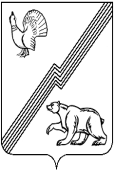 ДЕПАРТАМЕНТ ФИНАНСОВ АДМИНИСТРАЦИИ ГОРОДА ЮГОРСКА  Ханты-Мансийского автономного округа – Югры  ПРИКАЗ  от 10 апреля 2024 года                                  № 22п                                                            О внесении изменений в приказ заместителя главы администрации города – директора департамента финансов от 13.01.2016 № 3п «Об утверждении формы соглашения о порядкеи условиях предоставления субсидии на финансовое обеспечение выполнения муниципального задания на оказание муниципальных услуг(выполнение работ) муниципальными бюджетными и автономными учреждениями»       В соответствии с постановлением администрации города Югорска от 15.12.2015 № 3612 «О порядке формирования муниципального задания на оказание муниципальных услуг (выполнение работ) в отношении муниципальных учреждений города Югорска и финансового обеспечения выполнения муниципального задания» приказываю:     1. Внести в приложение к приказу заместителя главы администрации города – директора департамента финансов от 13.01.2016 № 3п «Об утверждении формы соглашения о порядке и условиях предоставления субсидии на финансовое обеспечение выполнения муниципального задания на оказание муниципальных услуг (выполнение работ) муниципальными  бюджетными и автономными учреждениями» следующие изменения:     1.1. Пункт 1.1 изложить в следующей редакции:    «1.1. Предметом настоящего Соглашения является предоставление Учреждению в  20__ - 20__ годах из бюджета города Югорска субсидии на финансовое обеспечение выполнения муниципального задания  на оказание муниципальных услуг  (выполнение  работ) на _____год и на плановый период ______ и______ годов.    Субсидия предоставляется   в   пределах   лимитов  бюджетных обязательств, доведенных Учредителю по   кодам  бюджетной классификации   (далее-коды  БК)    на  цели,  указанные  в разделе 1 настоящего Соглашения:     - в  20___  году ______________  (__________________________)                            (сумма цифрами)                (сумма прописью)    рублей ___ копеек - по коду БК __________;                          (код БК)     - в  20___  году ______________  (__________________________)                             (сумма цифрами)                (сумма прописью)    рублей ___ копеек - по коду БК __________;                          (код БК)      - в  20___  году ______________  (__________________________)                              (сумма цифрами)               (сумма прописью)    рублей ___ копеек - по коду БК __________.».                          (код БК) 1.2. В разделе 2: 1.2.1. Подпункт 2.1.1 пункта 2.1 изложить в следующей редакции: «2.1.1. Определять размер субсидии  на финансовое обеспечение выполнения муниципального задания (далее – Субсидия) на основании Порядка формирования муниципального задания на оказание муниципальных услуг (выполнение работ) в отношении муниципальных учреждений города Югорска и финансового  обеспечения выполнения  муниципального задания, утвержденного постановлением администрации города Югорска от 15.12.2015 № 3612.» 1.2.2. Пункт 2.3 дополнить подпунктом 2.3.3 следующего содержания:      «2.3.3. При выполнении муниципального задания своевременно выплачивать заработную плату, уплачивать  налоги, сборы, страховые взносы в бюджеты бюджетной системы Российской Федерации, производить оплату коммунальных платежей и не допускать образования просроченной кредиторской задолженности по указанным выплатам.».      1.2.3. Пункт 2.5 признать утратившим силу.     2. Настоящий приказ вступает в силу после подписания. Директор департамента финансов                  И.Ю. Мальцева                                                                   